29.05.2020r. (piątek) Temat: Z rodziną najlepiej.Piosenka - „Dziękuję mamo, dziękuję tato.”https://www.youtube.com/watch?v=j09kDRPi3tE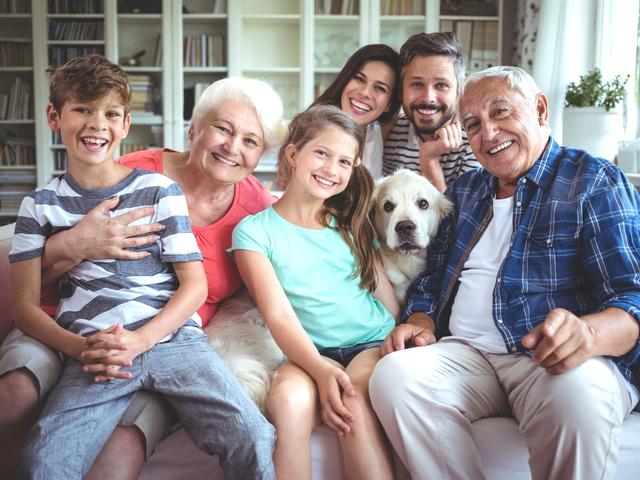  „Rodzina” – rozmowa o rodzinie dziecka. Rodzic prezentuje dziecku zdjęcie rodziny, prowadzi rozmowę z dzieckiem: Czy umiesz podać nazwy członków rodziny? Czym różnią się członkowie rodziny? (płcią, wiekiem, wyglądem itd.) Kim jest dla ciebie mama mamy i mama taty? Kim ty jesteś dla nich? Kim jest dla ciebie tata mamy i tata taty? Kim ty jesteś dla nich? Kim jest dla ciebie siostra mamy i siostra taty? Kim jest dla ciebie brat mamy i brat taty? Jak spędzasz czas wolny z rodziną? Co najbardziej lubisz robić z rodziną? Jak dzielicie obowiązki w swoich rodzinach? Następnie rodzic zachęca dziecko do wypowiedzi na temat struktury rodziny. Ile osób ma twoja rodzina? Policz je. Kto to są dziadkowie? Jak mają na imię twoje babcie i twoi dziadkowie? Ile dzieci mają twoi rodzice? Ile masz rodzeństwa, ile sióstr, ilu braci? Jak się nazywają? Zabawę można przeprowadzić w języku obcym, np. angielskim. Rodzic prosi, aby dziecko obejrzało dokładnie zdjęcie rodziny, a następnie odpowiedziało na pytania, używając słów określających członków rodziny (mama – mother, tata – father, babcia – grandmother, dziadek – grandfather, ciocia – aunt, wujek – uncle, siostra – sister, brat – brother, rodzeństwo – siblings).„Co słychać w domu?” – zagadki słuchowe. Dziecko nasłuchuje odgłosów dobiegających z domu (np. pralka).„Które przedmioty należą do mamy, a które do taty” – wyodrębnianie głosek w słowach. Rodzic wymienia nazwy przedmiotów, które mogą należeć do taty i / lub do mamy. Prosi, by dziecko wskazało te przedmioty, które bardziej pasują do taty (lub do mamy). Uwaga, różne przedmioty mogą należeć do różnych osób! Dziecko powinno wyodrębnić głoskę w nagłosie i wygłosie słowa. „Podskocz, jeśli usłyszysz głoskę…” – zabawa ruchowa. Rodzic wyjaśnia dziecku, że ma podskoczyć, kiedy usłyszy wyraz rozpoczynający się głoską m. Podaje różne słowa. Gdy słowo nie rozpoczyna się na m, dziecko stoi nieruchomo. Głoski można dowolnie zmieniać. „Scenka rodzinna” – zabawa dramowa. Dziecko dobiera się w parę z domownikiem. Wspólnie przygotowują scenkę sytuacyjną, w której biorą udział członkowie rodziny. Praca w karcie pracy nr 4 s. 27a – czytanie zdań, kolorowanie ramek prawidłowych podpisów ilustracji i s. 27b – rysowanie po śladzie, wyklejanie obrazka kawałeczkami kolorowego papieru. (poproszę o zdjęcia)Praca z Księgą Zabaw s. 75 – czytanie tekstu z poznanych liter.  „Moja wesoła rodzinka” – słuchanie piosenki. Rodzic zachęca dziecko do wysłuchania piosenki i policzenie, ile razy występuje w niej słowo mama. Rodzic omawia z dzieckiem treść każdej zwrotki, dziecko opowiada o wskazanych członkach swojej rodziny. Następnie rodzic prosi dziecko o powtarzanie treści piosenki wers po wersie. Podczas powtarzania treści dziecko proponuje gest, który ułatwi rytmiczne odtwarzanie wiersza np. tupanie, klaskanie, dotykanie podłogi palcem itd. https://www.youtube.com/watch?v=9CAEhPUDlA4„Moja wesoła rodzinka” sł. Stanisław Karaszewski, muz. Tomasz Strąk My rodzinę dobrą mamy, zawsze razem się trzymamy! I choć czasem czas nas goni, my jak palce jednej dłoni!      Ref.:  Mama, tata, siostra, brat i ja – to mój mały świat!                Dużo słońca, czasem grad – to wesoły jest mój świat! Mama zawsze kocha czule, ja do mamy się przytulę, w bólu, żalu i rozterce, bo ma mama wielkie serce!      Ref.: Mama, tata, siostra, brat… Z tatą świetne są zabawy, z nim świat robi się ciekawy! Tata ma pomysłów wiele, jest najlepszym przyjacielem!      Ref.: Mama, tata, siostra, brat… Gdy napsocę i nabroję, siedzę w kącie, bo się boję! Tata skarci, pożałuje, a mamusia pocałuje!      Ref.: Mama, tata, siostra, brat… Kiedy nie mam taty, mamy, wszyscy sobie pomagamy! I choć sprzątać nie ma komu, jest wesoło w naszym domu!      Ref.: Mama, tata, siostra, brat… „Dom to…” – zabawa w skojarzenia. Rodzic prosi, by dziecko dokończyło zdanie „Dom to…”. Uprzedza, że wszystkie odpowiedzi są dobre.Piosenka – „Rodzinna wycieczka.”https://www.youtube.com/watch?v=tlCH6BFEISgZabawy w ogrodzie domowym.                                                                    Pozdrawiam – Joanna Jezuit